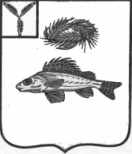 СОВЕТНОВОСЕЛЬСКОГО МУНИЦИПАЛЬНОГО ОБРАЗОВАНИЯЕРШОВСКОГО МУНИЦИПАЛЬНОГО РАЙОНАСАРАТВОСКОЙ ОБЛАСТИРЕШЕНИЕот  01.09.2021 года							№ 115-167О проведении публичных слушанийпо вопросу внесения изменений и дополненийв Устав Новосельского МОНа основании Федерального закона от 06.10.2003 №131-ФЗ «Об общих принципах организации местного самоуправления в Российской Федерации»,  Федерального закона от 20.07.2020 №236-ФЗ «О внесении изменений в Федеральный закон «Об общих принципах организации местного самоуправления в Российской Федерации», Федерального закона от 09.11.2020 № 370 – ФЗ «О внесении изменений в Федеральный закон «Об общих принципах организации местного самоуправления в Российской Федерации» и статью 26.13 Федерального закона «Об общих принципах организации законодательных (представительны) и исполнительных органов государственной власти субъектов Российской Федерации», Совет Новосельского муниципального образования РЕШИЛ:Назначить публичные слушания по вопросу внесения изменений в Устав Новосельского муниципального образования.Утвердить рабочую группу по подготовке, проведению публичных слушаний и рассмотрению предложений по вопросу внесения изменений в Устав Новосельского муниципального образования в составе:- Проскурнина И.П. – Глава Новосельского муниципального  образования, председатель рабочей группы- Елисеева М.П. – ведущий специалист администрации Новосельского МО, член рабочей группы;    - Королева Н.А. - ведущий специалист администрации Новосельского МО, член рабочей группы.Провести публичные слушания 15 сентября 2021 года в здании администрации  п. Новосельский  в 11.00 часов.Установить следующий порядок учета предложений и участия граждан и организаций Новосельского муниципального образования в обсуждении проекта решения о внесении изменений в Устав Новосельского муниципального образования:- предложения от граждан и организаций в письменном виде принимаются администрацией Новосельского муниципального образования ежедневно (кроме субботы и воскресенья) по адресу: 413513 Саратовская область, Ершовский район,  п.Новосельский,                ул. Молодежная, д.7  до 9.00  часов 15 сентября 2021 года.Обнародовать настоящее решение в местах, определенных решением Совета Новосельского муниципального образования от 14.09.2018 года № 1-7 «Об определении специальных мест для официального обнародования нормативно-правовых актов Совета Новосельского муниципального образования», на официальном сайте администрации Ершовского муниципального района в сети «Интернет».Глава Новосельского                                                                             муниципального образования		            И.П. Проскурнина								Приложение к решению Совета								Новосельского МО  ЕМР								от  01.09.2021 г.  № 115-167А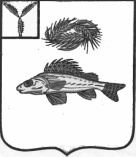 СОВЕТНОВОСЕЛЬСКОГО МУНИЦИПАЛЬНОГО ОБРАЗОВАНИЯ                                 ЕРШОВСКОГО МУНИЦИПАЛЬНОГО  РАЙОНА	                                            САРАТОВСКОЙ ОБЛАСТИРЕШЕНИЕот _____ 2021 года                                                                                        №______«О внесении изменений и дополнений в Устав Новосельского муниципального образования Ершовского муниципального района Саратовской области»На основании Федерального закона от 06.10.2003 № 131-ФЗ «Об общих принципах организации местного самоуправления в Российской Федерации», Федерального закона от 21.07.2005 № 97-ФЗ «О государственной регистрации уставов муниципальных образований», Федерального закона от 11.06.2021           № 170-ФЗ «О внесении изменений в отдельные законодательные акты Российской Федерации в связи с принятием Федерального закона                               «О государственном контроле (надзоре) и муниципальном контроле в Российской Федерации», Федерального закона от 01.07.2021 № 289-ФЗ                     «О внесении изменений в статью 28 Федерального закона «Об общих принципах организации местного самоуправления в Российской Федерации», Устава Новосельского муниципального образования Ершовского муниципального района Саратовской области, Совет Новосельского муниципального образованияРЕШИЛ:1. Внести в Устав Новосельского муниципального образования Ершовского муниципального района Саратовской области от 17.10.2018 года № 5-17, принятый решением Совета Новосельского муниципального образования следующие изменения:1.1. Пункт 9 части 1 статьи 3  изложить в следующей редакции:«9) утверждение правил благоустройства территории поселения, осуществление муниципального контроля в сфере благоустройства, предметом которого является соблюдение правил благоустройства территории поселения, требований к обеспечению доступности для инвалидов объектов социальной, инженерной и транспортной инфраструктур и предоставляемых услуг, организация благоустройства территории поселения в соответствии с указанными правилами»;1.2.  Статью 4  изложить в следующей редакции:«Организация и осуществление видов муниципального контроля регулируются Федеральным законом от 31.07.2020 года № 248-ФЗ                     «О государственном контроле (надзоре) и муниципальном контроле в Российской Федерации»;1.3. Часть 5 статьи 12  изложить в следующей редакции:«5. Порядок организации и проведения публичных слушаний определяется нормативными правовыми актами Совета Новосельского муниципального образования и должен предусматривать заблаговременное оповещение жителей Новосельского муниципального образования о времени и месте проведения публичных слушаний, заблаговременное ознакомление с проектом муниципального правового акта, в том числе посредством его размещения на официальном сайте органа местного самоуправления в информационно-телекоммуникационной сети «Интернет» или в случае, если орган местного самоуправления не имеет возможности размещать информацию о своей деятельности в информационно-телекоммуникационной сети «Интернет», на официальном сайте Правительства Саратовской области или муниципального образования с учетом положений Федерального закона от 09.02.2009 № 8-ФЗ «Об обеспечении доступа к информации о деятельности государственных органов и органов местного самоуправления» (далее в настоящей статье - официальный сайт), возможность представления жителями Новосельского муниципального образования  своих замечаний и предложений по вынесенному на обсуждение проекту муниципального правового акта, в том числе посредством официального сайта, другие меры, обеспечивающие участие в публичных слушаниях жителей Новосельского муниципального образования, опубликование (обнародование) результатов публичных слушаний, включая мотивированное обоснование принятых решений, в том числе посредством их размещения на официальном сайте».1.4. Пункт 5 части 3 статьи 12  изложить в следующей редакции:«5)  Проекты генеральных планов, проекты правил землепользования и застройки, проекты планировки территории, проектам межевания территории, проекты правил благоустройства территорий, проекты, предусматривающие внесение изменений в один из указанных утвержденных документов, проекты решений о предоставлении разрешения на условно разрешенный вид использования земельного участка или объекта капитального строительства, проекты решений о предоставлении разрешения на отклонение от предельных параметров разрешенного строительства, реконструкции объектов капитального строительства, вопросы изменения одного вида разрешенного использования земельных участков и объектов капитального строительства на другой вид такого использования при отсутствии утвержденных правил землепользования и застройки проводятся публичные слушания или общественные обсуждения в соответствии с законодательством о градостроительной деятельности».2. Направить настоящее решение на государственную регистрацию в Управление Министерства юстиции Российской Федерации по Саратовской области.3. Настоящее решение вступает в силу с момента официального обнародования (опубликования) после его государственной регистрации.Глава Новосельского                                                                                        муниципального образования                                           И.П. Проскурнина